Colegio santa María de Maipú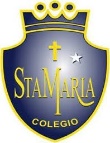 Departamento de artes, tecnología y música.Correo: musicaprimerciclo.smm@gmail.comCanal de YouTube: Departamento de Artes SMM                  Nivel: 1° BÁSICO                  Link: https://youtu.be/eW1DbdgAJgsGuía de apreciación Nº9 MúsicaNombre_______________________________________ Curso: _______ Fecha: _______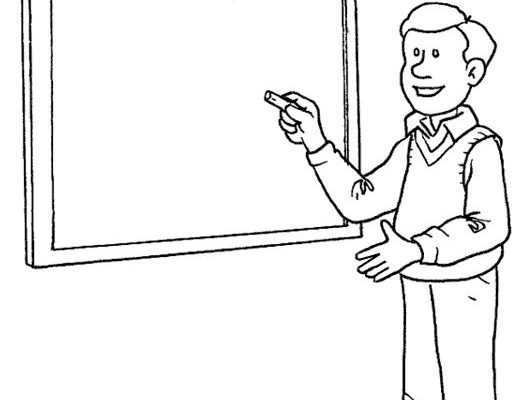 Actividad: une las notas musicales según el color que corresponda.	¡Ojo!, los colores están desordenados.DOREMIFASOLLASIPráctica musical: con ritmo de dos figuras básicas, interpretaremos la canción “do azul” en nuestro metalófono o cantando.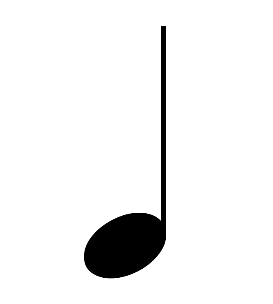 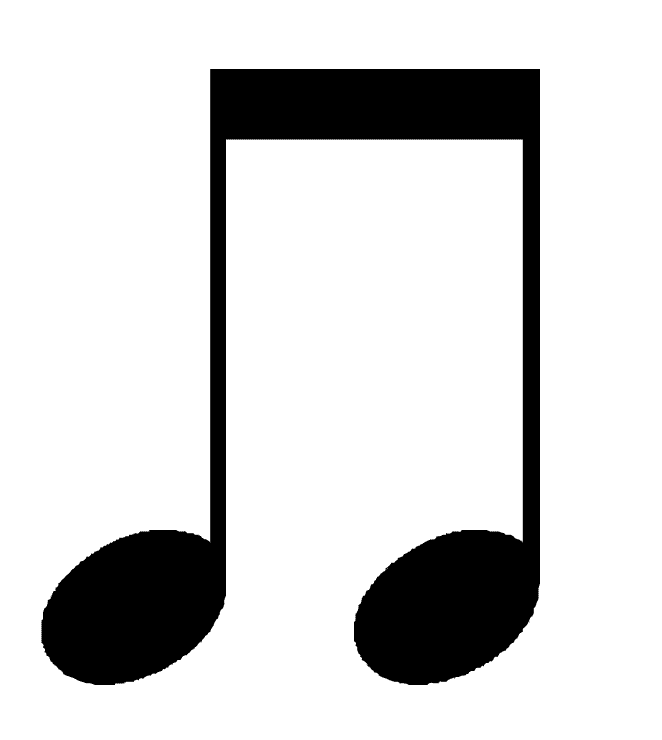       DO      DO                 DO                           RE       RE                           RE     MI          MI                MI                           FA     FA                            FA SOL         SOL               SOL                         LA      LA                             LA  SI          SI                 SI                          DO       DO                            DO